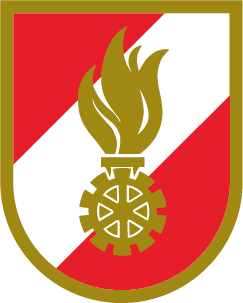 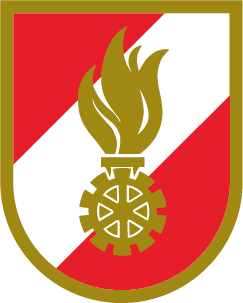 Feuerwehr: PrüfkarteiblattPrüfkarteiblattPrüfkarteiblattDreiteilige SchiebeleiterDreiteilige SchiebeleiterDreiteilige SchiebeleiterDreiteilige SchiebeleiterDreiteilige SchiebeleiterDreiteilige SchiebeleiterDreiteilige SchiebeleiterDreiteilige SchiebeleiterDreiteilige SchiebeleiterBlatt Nr.: Blatt Nr.: Hersteller:Hersteller:Lagerungsort: Lagerungsort: Lfd. Nr.: Lieferant:Lieferant:Herstellungsjahr: Herstellungsjahr: Inv. Nr.: Prüfverfahren: jährliche Sicht- und Funktionsprüfung, Belastungsprüfung alle 5 JahrePrüfverfahren: jährliche Sicht- und Funktionsprüfung, Belastungsprüfung alle 5 JahrePrüfverfahren: jährliche Sicht- und Funktionsprüfung, Belastungsprüfung alle 5 JahrePrüfverfahren: jährliche Sicht- und Funktionsprüfung, Belastungsprüfung alle 5 JahrePrüfverfahren: jährliche Sicht- und Funktionsprüfung, Belastungsprüfung alle 5 JahrePrüfverfahren: jährliche Sicht- und Funktionsprüfung, Belastungsprüfung alle 5 JahrePrüfverfahren: jährliche Sicht- und Funktionsprüfung, Belastungsprüfung alle 5 JahrePrüfverfahren: jährliche Sicht- und Funktionsprüfung, Belastungsprüfung alle 5 JahrePrüfverfahren: jährliche Sicht- und Funktionsprüfung, Belastungsprüfung alle 5 JahrePrüfungPrüfungPrüfungPrüfungPrüfungPrüfungPrüfungPrüfungPrüfungPrüfungPrüfungPrüfdatum:Prüfdatum:Prüfdatum:Prüfdatum:SichtprüfungSichtprüfungSichtprüfungSichtprüfungSichtprüfungSichtprüfungSichtprüfungSichtprüfungSichtprüfungSichtprüfungSichtprüfungSichtprüfungSichtprüfungSichtprüfungSichtprüfungKeine Rissbildung an MetallteilenKeine Rissbildung an MetallteilenKeine Rissbildung an MetallteilenKeine bleibenden Formveränderungen 
(Quetschungen, Dellen, …)Keine bleibenden Formveränderungen 
(Quetschungen, Dellen, …)Keine bleibenden Formveränderungen 
(Quetschungen, Dellen, …)Sprossen gut befestigtSprossen gut befestigtSprossen gut befestigtGleitbeschläge haben festen Sitz, sind unbeschädigtGleitbeschläge haben festen Sitz, sind unbeschädigtGleitbeschläge haben festen Sitz, sind unbeschädigtSprossenschutz unbeschädigt, nicht abgenutztSprossenschutz unbeschädigt, nicht abgenutztSprossenschutz unbeschädigt, nicht abgenutztAlle anderen Beschläge sitzen festAlle anderen Beschläge sitzen festAlle anderen Beschläge sitzen festLeiterspitzen sitzen festLeiterspitzen sitzen festLeiterspitzen sitzen festAnlegerollen unbeschädigt, nicht abgenutzt, 
leicht drehbarAnlegerollen unbeschädigt, nicht abgenutzt, 
leicht drehbarAnlegerollen unbeschädigt, nicht abgenutzt, 
leicht drehbarZugseil ohne Verschleiß und Bruchstellen, gut befestigtZugseil ohne Verschleiß und Bruchstellen, gut befestigtZugseil ohne Verschleiß und Bruchstellen, gut befestigtAlle Schrauben und Muttern gegen lösen gesichertAlle Schrauben und Muttern gegen lösen gesichertAlle Schrauben und Muttern gegen lösen gesichertStahlteile ohne KorrosionStahlteile ohne KorrosionStahlteile ohne KorrosionBremseinrichtung in Ordnung, leichtgängigBremseinrichtung in Ordnung, leichtgängigBremseinrichtung in Ordnung, leichtgängigFußteil ohne Schäden, sitzt fest, Drehspindel gängigFußteil ohne Schäden, sitzt fest, Drehspindel gängigFußteil ohne Schäden, sitzt fest, Drehspindel gängigStützstangen ohne SchädenStützstangen ohne SchädenStützstangen ohne SchädenFallhaken in OrdnungFallhaken in OrdnungFallhaken in OrdnungPiktogramme lesbarPiktogramme lesbarPiktogramme lesbarFunktionsprüfungFunktionsprüfungFunktionsprüfungFunktionsprüfungFunktionsprüfungFunktionsprüfungFunktionsprüfungFunktionsprüfungFunktionsprüfungFunktionsprüfungFunktionsprüfungFunktionsprüfungFunktionsprüfungFunktionsprüfungFunktionsprüfungLeiter lotrecht aufstellen, wobei unter mehrmaligem Unterbrechen des Ausschiebens die einwandfreie Funktion der Ausziehvorrichtung, der Fallhaken bzw. der Bremseinrichtung überprüft wirdLeiter lotrecht aufstellen, wobei unter mehrmaligem Unterbrechen des Ausschiebens die einwandfreie Funktion der Ausziehvorrichtung, der Fallhaken bzw. der Bremseinrichtung überprüft wirdLeiter lotrecht aufstellen, wobei unter mehrmaligem Unterbrechen des Ausschiebens die einwandfreie Funktion der Ausziehvorrichtung, der Fallhaken bzw. der Bremseinrichtung überprüft wirdBelastungsprüfungBelastungsprüfungBelastungsprüfungBelastungsprüfungBelastungsprüfungBelastungsprüfungBelastungsprüfungBelastungsprüfungBelastungsprüfungBelastungsprüfungBelastungsprüfungBelastungsprüfungBelastungsprüfungBelastungsprüfungBelastungsprüfungPrüfung nach Richtlinie:Der Messunterschied darf
bei einer 12 m Leiter max. 50 mm, 
bei einer 14 m Leiter max. 70 mm
betragen. Prüfung nach Richtlinie:Der Messunterschied darf
bei einer 12 m Leiter max. 50 mm, 
bei einer 14 m Leiter max. 70 mm
betragen. Prüfung nach Richtlinie:Der Messunterschied darf
bei einer 12 m Leiter max. 50 mm, 
bei einer 14 m Leiter max. 70 mm
betragen. Messung AMessung AMessung AMessung BMessung BMessung BMessunterschiedMessunterschiedMessunterschiedMessung AMessung AMessung AMessung BMessung BMessung BMessunterschied Messunterschied Messunterschied Befund:Befund:Befund:Befund:Name Geräteprüfer:Name Geräteprüfer:Name Geräteprüfer:Name Geräteprüfer:Unterschrift Geräteprüfer:Unterschrift Geräteprüfer:Unterschrift Geräteprüfer:Unterschrift Geräteprüfer:Unterschrift Feuerwehrkommandant:Unterschrift Feuerwehrkommandant:Unterschrift Feuerwehrkommandant:Unterschrift Feuerwehrkommandant: